HLAVENECKÁ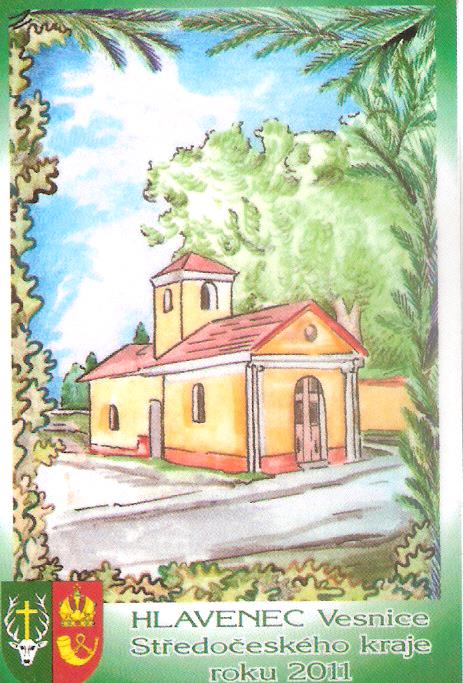   POUTNÍ MŠEsobota 17.8.2019
v 18.00Kaple Nanebevzetí Panny Marie

Mši svatou bude v Hlavenci celebrovat správce farnosti benátecké 
P. Marek Miškovský:
„V modlitbě vzpomeneme živých i zemřelých občanů a budeme vyprošovat ochranu a požehnání celé obci. Všichni jste srdečně zváni!“